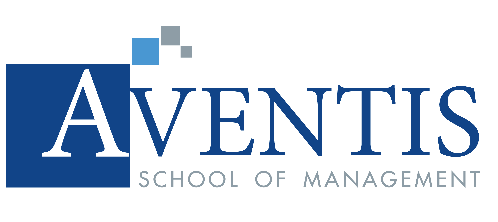 Course Applying For:								Course Commencement Date:Aventis School of Management undertakes to maintain the confidentiality of student’s personal information and not to divulge the information to any third party without the consent of the student.INSTRUCTIONS:Complete the form in FULL and return with respective application processing fee to the following address: Aventis School of Management 100 Orchard Road, Concorde Hotel, #04-100, Singapore 238840Tel: 6720 3333 Fax: 6720 2222Completed application form must be accompanied by:A non-refundable application fee of S$200 (subjected to prevailing GST)ResumeCopy of NRIC/Passport1 passport-size photograph“CERTIFIED TRUE COPIES” of relevant academic certificates:‘N’/’O’/’A’ Level certificatesDiploma/Degree certificates and result transcriptsOther relevant academic documentsPayment for the application processing fee (non-refundable) may be made by cash, NETS or Cheque. Cheques must be crossed and made payable to the “Aventis School of Management Pte Ltd”.Application Form with incomplete information or no application processing fee will not be considered.NRIC/PASSPORT No. 								DOB Full Name 						 					          (*Mr/Ms/Mrs/Dr) (Name as in NRIC/Passport & Underline surname)         *Delete as appropriate Please note that this name will also be used on your examination transcript &                  certiﬁcate.  Any future changes must be supported by documentary evidence e.g. deed pollIdentification Type:         Singapore Citizen Singapore PR Workpass Holder (WP/SP/EP)* Dependent Pass                          Long Term Visit Pass  Others:                                                     Gender : Male Female		Address Contact No 	        (H) 			           (O)			              (HP)Email COMPANY CERTIFICATION:We certify that all information made on this application form is true and complete to the best of our knowledge. We authorize Aventis to contact us directly for any form of evaluation. Name of Company   Name of Official 				                     Designation  Address  Contact No. 						  Email Program charges for the applicant in this course will be paid  In full, directly by employer                   	 	   In full by employer via reimbursement Partially by employer                     	                   In full, directly by the applicantSignature and Date					  Company StampHow did you learn about our program? (Please tick) Press Advertisement				 Educational / Career Fair			 Information Talk Brochure					 Internet					 TV / Radio	 From Our Student / Alumni:    I am an existing student:  				   When you commence your course or programme with Aventis School of Management, you are deemed to have read, understood and accepted the same upon the terms and conditions set out hereinafter. These terms and conditions form part of the conditions and acceptance for the programme.1. Refund of Fees1.1. Request for course withdrawal must be made in writing. Any verbal request for withdrawal from the course shall not be entertained. The student must write in to the Senior Manager/Manager of Student Services to request for withdrawal from the course.1.2. All application processing and membership entrance fees paid to Aventis School of Management are non-refundable. Only the paid course fees are refundable on the following conditions:-1.3. In the event that a company-sponsored student withdraws, the company is liable to pay any outstanding tuition fees.1.4. There will be no refund of course fees paid in the event of DEFERMENT regardless of whether the request made is PRIOR TO or AFTER the commencement of the course. The table under paragraph 1.2 is not applicable in the case of deferment.1.5. No changes in fee installment plans will be entertained.1.6. In the event where a student applies for a study loan, the membership entrance and subscription fees must be paid PRIOR TO the application of the loan.1.7. A late payment fee (2% of the course fees payable， subject to prevailing GST) will be levied on each late installment payment.1.8. The discretion for approving a refund of fees outside the tabulated conditions under paragraph 1.2 rests with the Institute. The Institute’s decision is ﬁnal.1.9. In the event of a withdrawal, the student remains liable for any outstanding fees.1.10. A student remains liable for any remaining unpaid course fees after a withdrawal where the student has signed up for the entire programme.1.11. All approved refunds shall be made within seven (07) working days from the date of a letter of approval sent to the student.2. Deferment of Application, Module or Course2.1. Deferment of an application, module or course will only be considered if it is made before the commencement of the course. 2.2. Deferment of an application or module is allowed only ONCE up to the next available commencement date of the course. Deferment of a course is allowed only ONCE up to a MAXIMUM PERIOD OF ONE (1) YEAR, failing which the applicant will be deemed as having withdrawn from the course. Deferment will only be approved after payment of outstanding fees (if any) has been made.2.3. All requests for deferment PRIOR TO commencement of course must be made through the Application Form- Deferment Request and submitted to the Student Services Unit. Deferment through telephone calls or emails will not be entertained.2.4. The deferment policy applies for registered modules in the respective term. The student is liable for all fees payable for modules / courses that have commenced before the application for deferment (regardless of attendance).2.5. Approval for deferment is at the sole discretion of the Institute. The Institute’s decision is ﬁnal.2.6. When the student resumes the course / module, the student shall make payment of re-module fees, outstanding fees of uncompleted modules, as well as remaining course installment payments (if any).3. Declaration and Verification of InformationI confirmed that all information made on this application form is true and complete to the best of my knowledge. I agree that any misrepresentation or omission is sufficient grounds for rejecting the application. I authorize any investigation of the above information for the purpose of verification.                      ________________________________			_________________________		      Signature of Applicant 					          DateStudent is approved based on following requirement:English proficiency At least C6 in GCE O Level for English subject or equivalent Pass Aventis English Proficiency Test Postgraduate Diploma/Professional Graduate Diploma/Graduate Diploma Courses Degree in any discipline (at least 21 years old) Mature candidates (at least 30 years old) with minimum 8 years of working experience in any fieldSpecialist Diploma Courses At least 2 GCE A level passes with grades of EE (at least 17 years old) Higher NITEC (at least 17 years old) Professional Certificate in Psychology / Counselling (at least 17 years old) Diploma in any discipline (at least 17 years old) Candidates holding other non-related qualifications but with a minimum of 3 years demonstrated work experience may be considered on a case-by-case basis.Diploma Courses At least a pass grade at GCE N for any 5 subjects (at least 16 years old)  NITEC or Higher NITEC (at least 16 years old) Certificate in Business Management / Certificate in Foundation Programme Integrated Programme (3 passes at a level equivalent to Secondary 4) At least C6 at GCE O Level for any 3 subjects                      ________________________________			_________________________		      Approved by Registrar 					          DateFromToTitle of QualificationInstitution(DD/MM/YY)(DD/MM/YY)(DD/MM/YY)(DD/MM/YY)Company Name: Company Name: Title: Division: Industry: Number of years in this role:Total years of working experience:Total years of working experience:% of [the aggregate amount of] the If the student’s written notice of Course Fees and Additional Fees paidIf the student’s written notice of Course Fees and Additional Fees paid withdrawal is received70%(“Maximum Refund”) More than 60 days before the Course Commencement Date50%Before, but not more than 60 days before the course commencement date30%Before, but not more than 14 days before the course commencement date10%Before, but not more than 7 days before the course commencement date0%On or after the Course Commencement DateApplication DocumentsApplication Documents1. Application form5. Copy of Diploma / Degree2. Application fee (SGD$214)6. Copy of ID and/or passport3. English resume / CV7. 2-inch photo (JPG file)4. Official transcripts